Al Comune di Sommariva del BoscoPiazza Seyssel n. 1 12048 Sommariva del Bosco (Cuneo)AVVISO PER EROGAZIONE DI UN CONTRIBUTO UNA TANTUM A SUPPORTO DEI PARRUCCHIERI E DEI CENTRI ESTETICIA CAUSA EMERGENZA COVID -19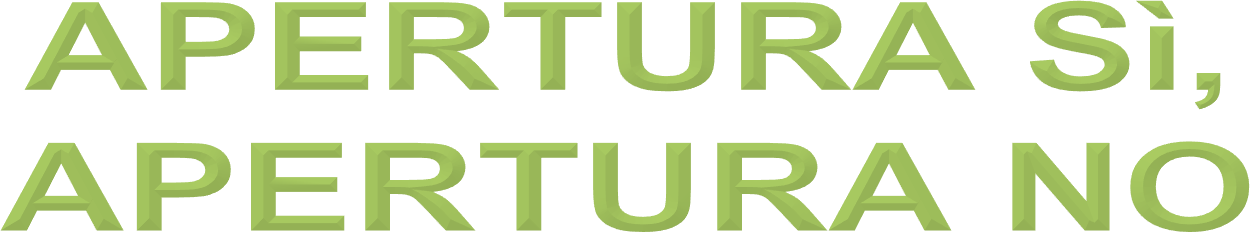 Il/la sottoscritto/a (cognome) *		(nome) * 		                                                                                                                        nato/a a *	il *			residente in * 		  via *		n. *	nella qualità di * 		                                            ragione sociale dell’impresa  						                                                                                                               con sede legale/ operativa ubicata in * 			via			n.		Tel. * 		 Fax	Cell. *			E-mail			 codice fiscale *		P. Iva * 			                                                                   con iscrizione all’Albo Imprese n. * 					*gli spazi contrassegnati con l’asterisco vanno OBBLIGATORIAMENTE compilati se posseduti. (Almeno un recapito telefonico)preso atto che le dichiarazioni rese nella presente domanda hanno valore di autocertificazione ai sensi dell’articolo 47 del D.P.R. 28/12/2000 n. 445, e che in caso di dichiarazioni mendaci o di esibizione di atti falsi o contenenti dati non rispondenti a verità, si applicano le sanzioni penali previste dall’articolo 76 del D.P.R. 28/12/2000 n. 445, e si decade dai benefici ottenuti.CHIEDEDi ricevere il contributo/ finanziamento erogato in seguito dell'emergenza sanitaria Covid - 19 annualità 2021 dal Comune di Sommariva del BoscoA tal fineDICHIARA(ai sensi del citato D.P.R. 445/2000)1di essere titolare della      ditta individuale      impresa familiare società 	 titolare della seguente p. IVAche l'attività abbia sede legale / operativa nell’ambito territoriale del Comune di Sommariva del Bosco;che l'attività per la quale richiede il contributo risulta essere attiva e non essere sottoposta a procedure di liquidazione (compresa la procedura di liquidazione volontaria), fallimento, concordato preventivo, amministrazione controllata, o altre procedure concorsuali, nonavere in atto alcun procedimento per la dichiarazione di tali situazioni, ovvero non avere legale rappresentante in stato di fallimento;che alla data di presentazione dell'istanza l'attività per la quale richiede il contributo risulta iscritta al registro delle imprese della Camera di Commercio Industria Artigianato e Agricoltura di Cuneo;di non avere pendenze debitorie e/o contenziosi nei confronti del Comune di Sommariva del Bosco a qualsiasi titolo;di essere in possesso di DURC regolare;Sia inclusa in una delle seguenti attività economiche sospese1:PARRUCCHIERE;CENTRO ESTETICO;di essere consapevole che la mancanza di solo uno dei predetti requisiti comporterà l’esclusione della domanda.di essere consapevole che in quanto titolare di più P.IVA, si obbliga a presentare una sola istanza indicando l’unica attività per la quale richiedere il contributo e precisamente:Di impegnarsi a comunicare qualsiasi variazione intervenuta successivamente alla data della presente domanda, comportante la modifica o la perdita dei requisiti dichiarati;Di essere consapevole che l’Amministrazione potrà procedere ai controlli sulla veridicità delle dichiarazioni. Qualora dal controllo emerga la non veridicità del contenuto delladichiarazione, il dichiarante, oltre alle responsabilità e alle sanzioni penali previste per legge, decade dai benefici eventualmente conseguenti al provvedimento emanato sulla base della dichiarazione non veritiera.Di richiedere che la somma di € 200,00 venga versata sul seguente codice IBANDistinti saluti.Ai sensi del regolamento generale sulla protezione dei dati 2016/679 del 27 aprile 2016 relativo alla protezione delle persone fisiche in materia di trattamento dei dati personali e sulla libera circolazione di tali dati, si ricorda che i dati sensibili forniti saranno utilizzati e trattati dal Comune di Crissolo esclusivamente afini istruttori edistituzionali dell’Ente (erogazione del contributo, statistiche e monitoraggio, comunicazioni ad altri enti pubblici, etc.). Con la presentazione della domanda si accetta il trattamento di detti dati sensibili.Data	Il Dichiarante1 Barrare una delle caselle2